Уважаемые коллеги!Информируем Вас о том, что в период с 29 января по 5 ноября 2021 года, проводится ХI межрегиональный конкурс «Лучшая образовательная организация по формированию системы духовно-нравственного развития и воспитания детей и молодежи «Вифлеемская звезда» (далее Конкурс).Просим довести информацию до сведения руководителей образовательных организаций.Положение о проведении Конкурса среди образовательных организаций прилагается. Приложение: на 8 л. в 1 экз. И.о. директора                                                                            Е.В. Коровина ПриложениеПОЛОЖЕНИЕо межрегиональном конкурсе«Лучшая образовательная организация по формированию системы духовно-нравственного развития и воспитания детей и молодежи«Вифлеемская звезда» (далее - Положение)1. Общие положения1.1 Настоящее Положение устанавливает порядок организации и проведения межрегионального конкурса «Лучшая образовательная организация по формированию системы духовно-нравственного развития и воспитания детей и молодежи «Вифлеемская звезда» (далее - Конкурс), порядок участия в Конкурсе и определение победителей.1.2. Организаторами Конкурса являются администрация Тамбовской области, Управление образования и науки Тамбовской области, Тамбовское областное государственное бюджетное учреждение «Межрегиональный центр возрождения духовно-нравственного наследия «Преображение», Тамбовская епархия.  1.3. Конкурс направлен на создание условий для развития творческой деятельности педагогических коллективов по обновлению содержания образования, роста профессионального мастерства педагогических работников, поддержки инновационных разработок и технологий в области духовно-нравственного развития и воспитания.2. Цели и задачи Конкурса2.1. Конкурс проводится в целях содействия общественному признанию значимости духовно-нравственного развития и воспитания на основе традиций отечественной культуры в образовательных организациях  регионов Центрального федерального округа (далее – ЦФО).2.2. Задачами Конкурса являются:- создание межрегиональной базы данных об имеющемся эффективном опыте образовательных организаций;- формирование единой информационно-образовательной среды по вопросам духовно-нравственного воспитания на основе традиций православной культуры;- комплексная оценка деятельности образовательных организаций по их включению в систему непрерывного духовно-нравственного развития и воспитания детей и молодежи;- выявление, поддержка и распространение лучших образовательных практик по организации духовно-нравственного развития и воспитания детей и молодежи;- стимулирование творчества воспитателей, педагогов образовательных организаций, внедряющих инновационные разработки по духовно-нравственному развитию и воспитанию детей и молодежи;- развитие государственно-церковных отношений посредством укрепления взаимодействия светской и церковной систем образования в сфере духовно-нравственного развития и воспитания детей и молодежи.3. Процедура проведения Конкурса3.1. Конкурс проводится с 29 января по 5 ноября 2021 года.  Подведение итогов состоится 16 ноября 2021 года. Победителям  Конкурса        вручаются дипломы  и  ценные  подарки.   Результаты Конкурса размещаются на официальном сайте ТОГБУ «Межрегиональный центр возрождения духовно-нравственного наследия «Преображение» (metodika.68edu.ru).3.2. Принять участие в Конкурсе могут государственные (муниципальные), негосударственные образовательные организации  регионов Центрального федерального округа, осуществляющие реализацию программ духовно-нравственного развития и воспитания детей и молодежи:- дошкольного образования;- среднего (полного) общего образования;- профессионального образования;- дополнительного образования;- образования для детей находящихся в трудной жизненной ситуации.3.3. Победитель Конкурса имеет право принять повторное участие в Конкурсе не раннее, чем через 3 года.3.4. Для подготовки и проведения Конкурса оргкомитет через средства массовой информации (или другими способами) обнародует сведения об условиях, порядке и сроках проведения Конкурса; принимает заявки и материалы на Конкурс; организует награждение победителей Конкурса. Состав оргкомитета утверждается приказом управления образования и науки области.3.5. Выполнение организационной и технической работы по объявлению Конкурса, приему материалов и подготовке их для рассмотрения оргкомитетом, а также решение других организационных вопросов осуществляется секретарем оргкомитета.3.6. Для проведения экспертизы материалов, представленных на   Конкурс, создается конкурсная комиссия. Состав конкурсной комиссии определяется оргкомитетом в рабочем порядке и должен включать представителей не менее чем от 3-х регионов ЦФО.Материалы заседаний оформляются протоколом и утверждаются сопредседателями конкурсной комиссии. Заседание конкурсной комиссии считается правомочным, если на нем присутствуют не менее двух третей членов конкурсной комиссии.Результаты обсуждения работ участников Конкурса и ход голосования по ним разглашению не подлежат.3.7. Заявка на участие в Конкурсе включает:1) Представление направляющего органа: органа исполнительной власти, осуществляющего управление в сфере образования или отдела религиозного образования и катехизации епархии Русской православной церкви региона ЦФО (приложение №1 к Положению).2) Программу развития системы духовно-нравственного образования и воспитания, отражающую:- традиции, социокультурные и другие особенности образовательной организации; - миссию, цели и задачи образовательного учреждения;- наличие духовно-нравственного компонента в образовательной программе организации;- ключевые действия, направленные на реализацию поставленных целей и задач.3) Информацию:- о сети социальных партнеров, представителей епархий РПЦ, взаимодействующих с образовательной  организацией в реализации программ по духовно-нравственному просвещению и воспитанию (наличие договора         о взаимодействии с социальными партнерами, приходами епархий РПЦ, воскресными школами, договор с родителями);- о кадровом потенциале образовательной организации;- о разработанном в образовательной организации программно-методическом обеспечении системы духовно-нравственного развития и воспитания (учебно-методические комплекты, образовательные программы, дидактические материалы, методические разработки по педагогическому сопровождению родителей, дополнительные образовательные программы и т.д.);- о социальных проектах по духовно-нравственной направленности (краткая аннотация).4) Компьютерную презентацию деятельности образовательной организации в области духовно-нравственного образования и воспитания.5) Подборку фотографий.3.8. Конкурсные работы, оформленные в соответствии с установленными требованиями (приложение №2 к Положению), предоставляются на бумажных и электронных носителях по адресу: 392000, г. Тамбов, ул. Сергея Рахманинова, д. 3б, каб.16, ТОГБУ Центр «Преображение», и на адрес электронной почты: centr-tmb@yandex.ru. Материалы, предоставляемые на конкурс, не рецензируются и не возвращаются.3.9. Работы участников проходят техническую и методическую экспертизу. В случае, если на любом этапе Конкурса обнаруживается несоответствие работы пунктам Положения, Оргкомитет блокирует работу и ее дальнейшая оценка не производится (независимо от возможности своевременно проинформировать об этом автора).3.10. Решения по всем вопросам, не отраженным явно в настоящем Положении, принимает Оргкомитет с учетом интересов участников Конкурса и методической ценности конкурсной работы.3.11. Адрес Оргкомитета Конкурса: 392000, г. Тамбов, ул. Сергея Рахманинова, д. 3б, ТОГБУ Центр «Преображение», тел. 8(4752)71-30-59,                           centr-tmb@yandex.ru.3.12. Конкурсная комиссия рассматривает конкурсные материалы в соответствии с критериями оценки (приложение №3 к Положению).3.13. Оргкомитет оставляет за собой право использовать материалы, предоставленные на Конкурс, в некоммерческих целях (размещение в Интернете, публикация в педагогических изданиях, и т.д.).  Представление материалов на Конкурс рассматривается как согласие их авторов на открытую публикацию с обязательным указанием авторства. 4. Награждение участников Конкурса. 4.1. Организации, занявшей 1 место в Конкурсе, присваивается звание «Лучшая образовательная организация по формированию системы духовно-нравственного развития и воспитания детей и молодёжи в Центральном федеральном округе», вручается диплом победителя и переходящий символ Конкурса – «Вифлеемская звезда».4.2. Дипломы победителей присуждаются по отдельным номинациям: «Лучшая  дошкольная образовательная организация по формированию системы духовно-нравственного воспитания»; «Лучшая общеобразовательная организация по формированию системы духовно-нравственного воспитания и образования»; «Лучшая образовательная организация дополнительного образования детей по формированию системы духовно-нравственного воспитания»; «Лучшая профессиональная образовательная организация по формированию системы духовно-нравственного воспитания и образования»; «Лучшая образовательная организация для детей находящихся в трудной жизненной ситуации по формированию системы духовно-нравственного воспитания и образования». 4.3. Оргкомитет оставляет за собой право менять отдельные номинации и определять численность победителей. 4.4. Работы, набравшие свыше 50% от максимального количества баллов, отмечаются сертификатом участника. 4.5. Дата и регламент церемонии награждения победителей устанавливаются в рабочем порядке.Приложение №1к ПоложениюПредставление направляющего органа(органа исполнительной власти, осуществляющего управление в сфере образования; отдела религиозного образования и катехизации епархии РПЦ региона ЦФО)(бланк организации) Оргкомитет ежегодного межрегионального конкурса «Лучшая образовательная организация по формированию системы духовно-нравственного развития и воспитания детей и молодежи «Вифлеемская звезда» ________________________________________________________________(полное наименование выдвигающей организации - Заявителя)выдвигает________________________________________________________     (наименование образовательного учреждения в соответствии с уставом)_____________________________________________________________на участие в межрегиональном конкурсе «Лучшая образовательная организация по формированию системы духовно-нравственного развития и воспитания детей и  молодёжи «Вифлеемская звезда» Руководитель организации ____________________________________ (Фамилия, имя, отчество)                                                   М.П.                                                                                                                 подписьПриложение №2к ПоложениюТехнические требования к оформлению конкурсных материалов1. Материалы на Конкурс принимаются в печатном и электронном виде на электронных носителях (CD-R/DVD-R диски), текстовые документы оформляются на основе использования текстового редактора Microsoft Office 2003 (2007), презентационные – Power Point 2003 (2007);2. Формат страницы: А 4.3. Все поля страницы по 2 см.4. Гарнитура (тип шрифта) – "Times New Roman", кегль (размер шрифта) - 14-й.5. Междустрочный интервал - одинарный.6. Заголовки должны быть отделены от предыдущего и последующего текста отбивками (пустыми строками).7. Разрешается использовать только следующие средства выделения текста: полужирный шрифт, курсив, подчеркнутый шрифт. Другие средства форматирования не допускаются. В таблицах следует использовать только один стиль границ - сплошную линию.8. При оформлении документа не рекомендуется использовать: колонтитулы, сноски, внедренные объекты, фреймы (надписи), рамки и заливки, объекты, нарисованные средствами MS Word.9. Разработка должна содержать следующие позиции:I. Вводная часть.1.1. Титульный лист. Наименование образовательного учреждения, ФИО авторов.II. Содержательная часть:2.1. Кроме файла MS Word, если в этом есть необходимость, на диске могут быть записаны:- мультимедийная презентация (объём не более 25 Мб);- рисунки в формате JPG или GIF;- файлы, содержащие фотографии должны иметь расширение JPG.Приложение №3к ПоложениюКритерии и показателиоценки содержания конкурсных материалов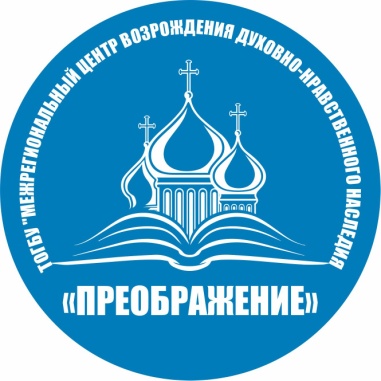 Тамбовское областное государственноебюджетное учреждение«Межрегиональный центр возрождениядуховно-нравственного наследия «Преображение»ул. С. Рахманинова 3б, г. Тамбов,  392000Тел.71-30-59, E-mail: centr-tmb@yandex.ruОГРН 1106829000442ИНН 6829062962, КПП 682901001№  3  от  21.01.21На № _____от _____Руководителям органов управления (департаментов) образования регионов ЦФОКритерииПоказателиНормативное правовое обеспечение реализации программы духовно-нравственного развития и воспитания1. Все направления деятельности образовательной организации закреплены внутришкольными локальными актами, а также договорами с социальными партнерами, с приходами епархий РПЦ, воскресными школами – 2 балла;2. Имеются локальные акты образовательной организации, регламентирующие деятельность по духовно-нравственному развитию и воспитанию, - 1 балл;3. Не представлена нормативная правовая база – 0 баллов.Духовно-нравственный компонент в образовательной программе организации1. Представлен через вариативную систему деятельности: урочную, внеурочную, дополнительное образование – 2 балла;2. Представлен одним видом деятельности  - 1 балл;3. Не представлен - 0 баллов.Кадровый потенциал образовательной организации1. Наличие педагогов, прошедших подготовку и курсы повышения квалификации на базе региональных, федеральных институтов, академий, университетов по духовно-нравственной направленности и реализующих данный компонент, – 2 балла;2. Наличие педагогов, прошедших подготовку и курсы повышения квалификации на базе региональных, федеральных институтов, академий, университетов по духовно-нравственной направленности, но не участвующих в реализации данного компонента,  - 1 балл;3. Отсутствие подготовленных кадров – 0 баллов.Организационно-методическое обеспечение реализации программы духовно-нравственного развития и воспитания1. Использование в образовательном процессе учебно-методических комплексов, образовательных программ, прошедших экспертизу и лицензирование, – 2 балла;2. Наличие методических разработок по духовно-нравственной направленности – 1 балл;3. Отсутствие методического сопровождения – 0 баллов.Инновационная деятельность образовательной организации1. Участие в конкурсах, фестивалях, олимпиадах,  чтениях и экспериментальной деятельности на федеральном и межрегиональном уровнях по духовно-нравственной направленности – 2 балла;2. Участие в конкурсах, фестивалях, олимпиадах, чтениях и экспериментальной деятельности на региональном и муниципальном уровнях по духовно-нравственной направленности – 1 балл;3. Не прослеживается участие в инновационном движении – 0 баллов.Социальное партнерство(возможные партнеры: родители, представители епархий РПЦ, учреждения социальной сферы, представители государственной  власти и общественных организаций и др.)1. Сеть социальных партнеров, взаимодействующих с образовательной организацией в реализации программ духовно-нравственного развития и воспитания, – 2 балла;2. Взаимодействие осуществляется только с одним из социальных партнеров – 1 балл;3. Реализация программ осуществляется только внутренними ресурсами учреждений  – 0 баллов.